ごみ分別アプリの使いかた①初期設定（初めてアプリを起動したとき）　
⇒　エリア（お住まいの地区）を設定していただきます。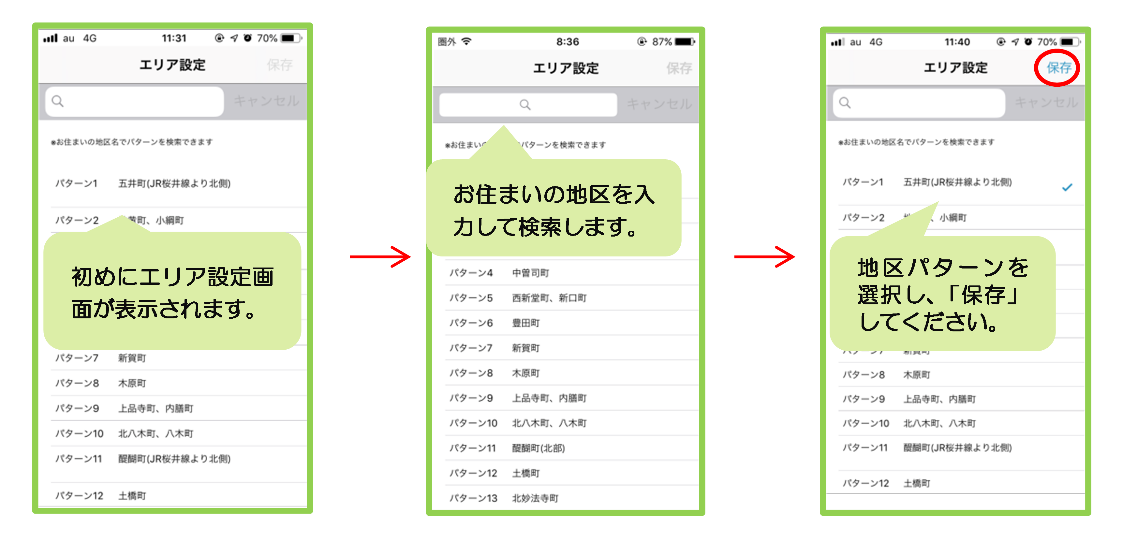 ②カレンダーの使い方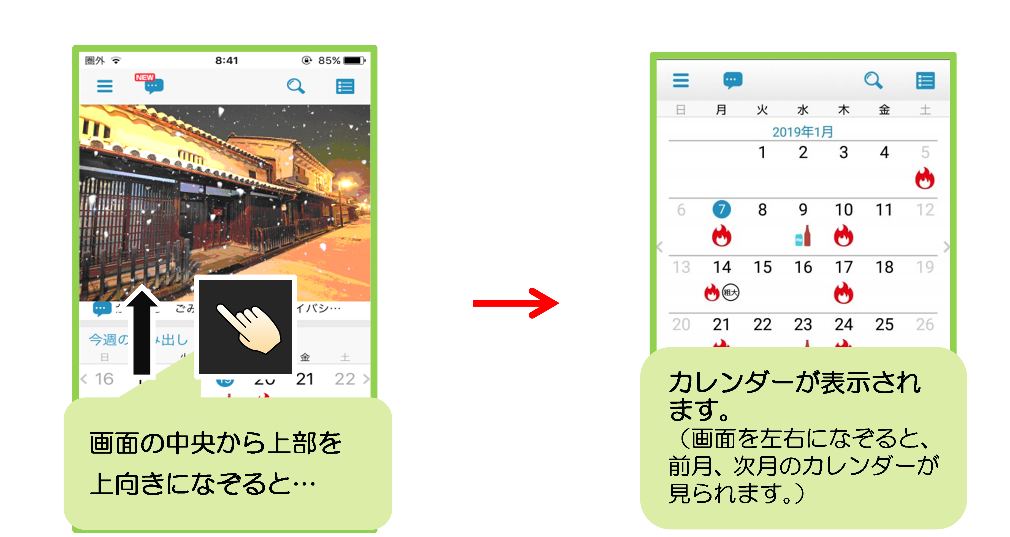 ※「タップ」‥スマートフォン等の画面を指で軽くポンと押すこと③メニュー画面の表示方法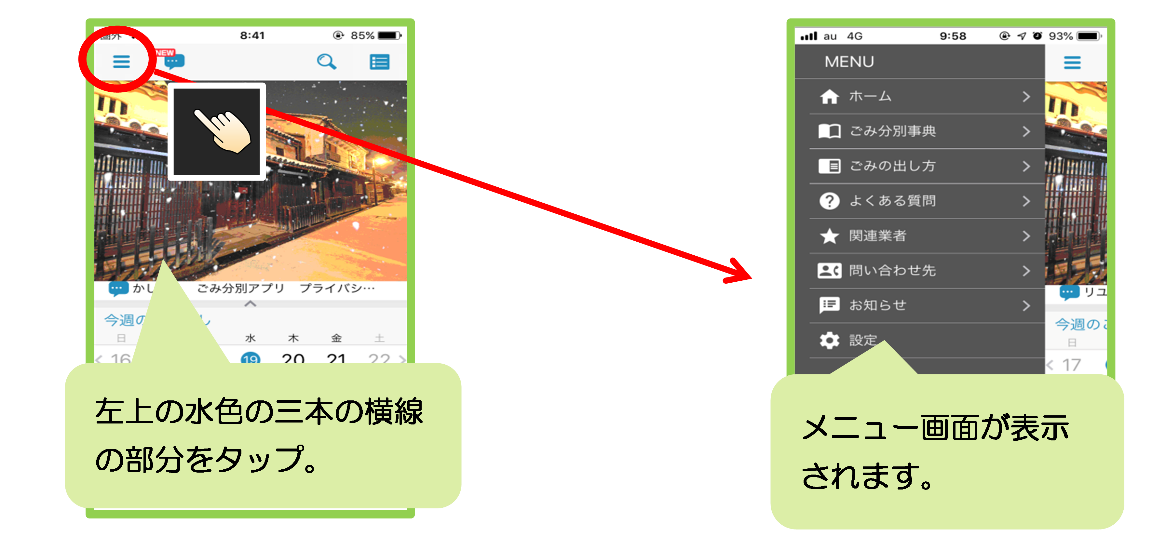 ④収集日通知機能（アラート機能）の使いかた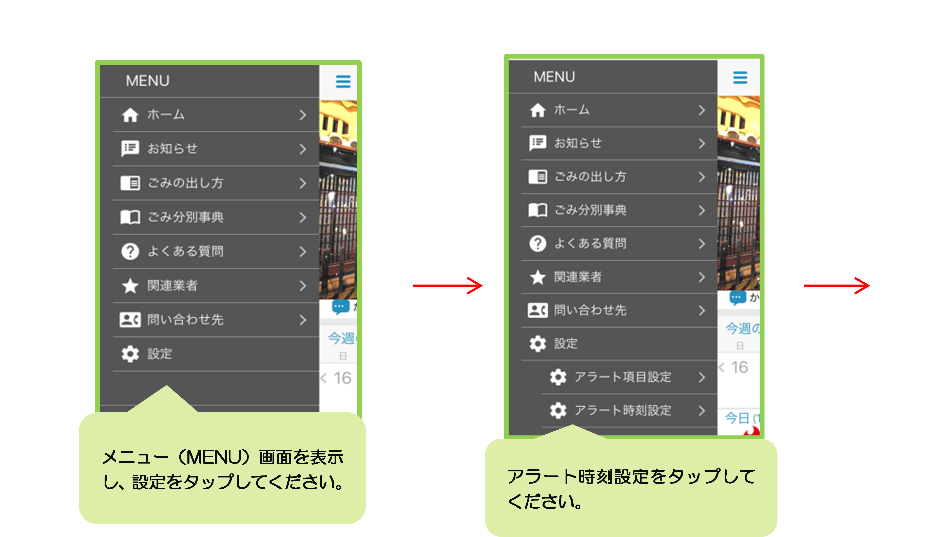 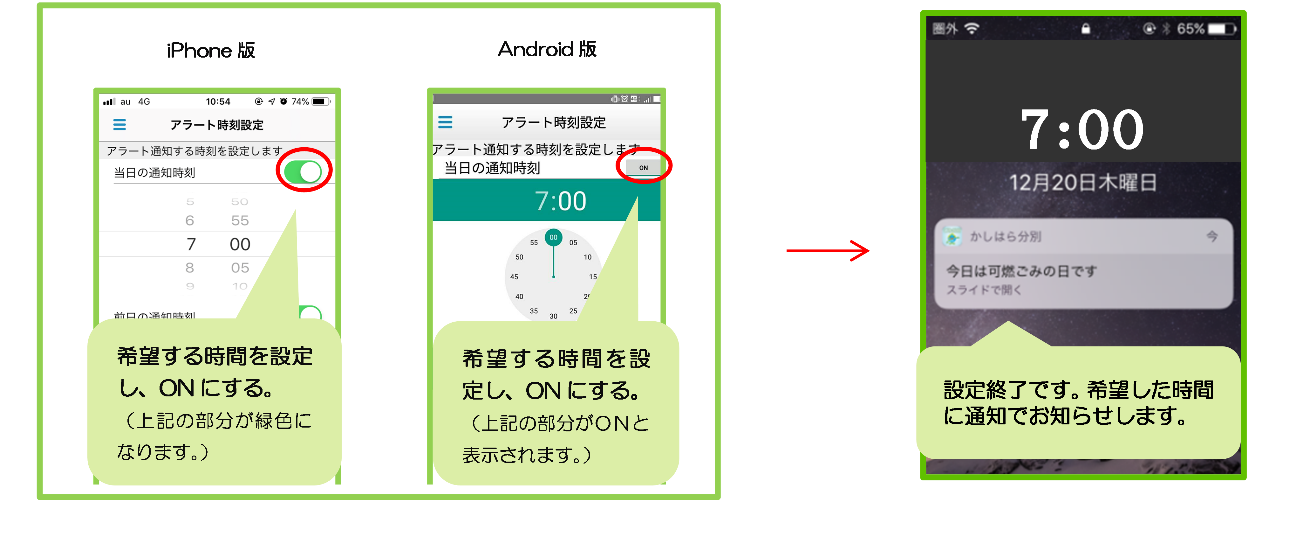 ⑤ごみ分別事典の使いかた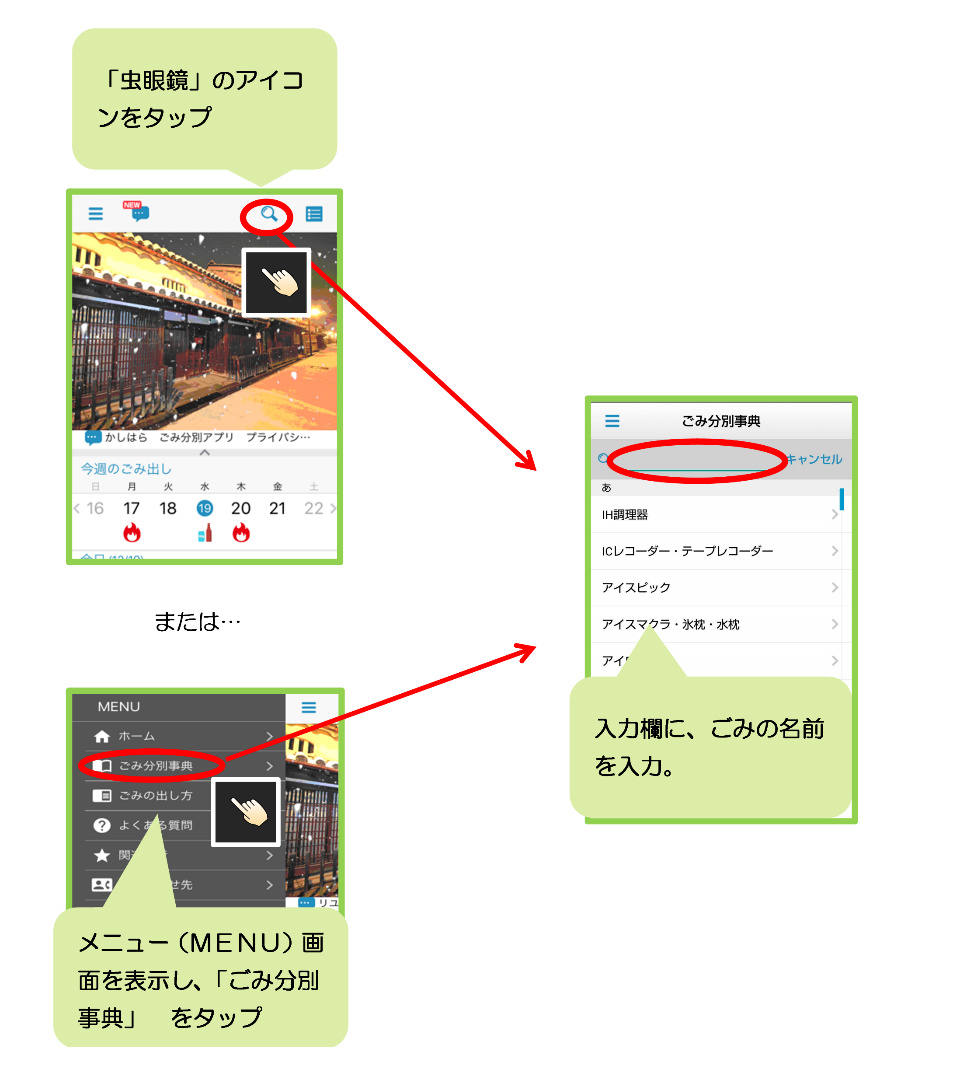 